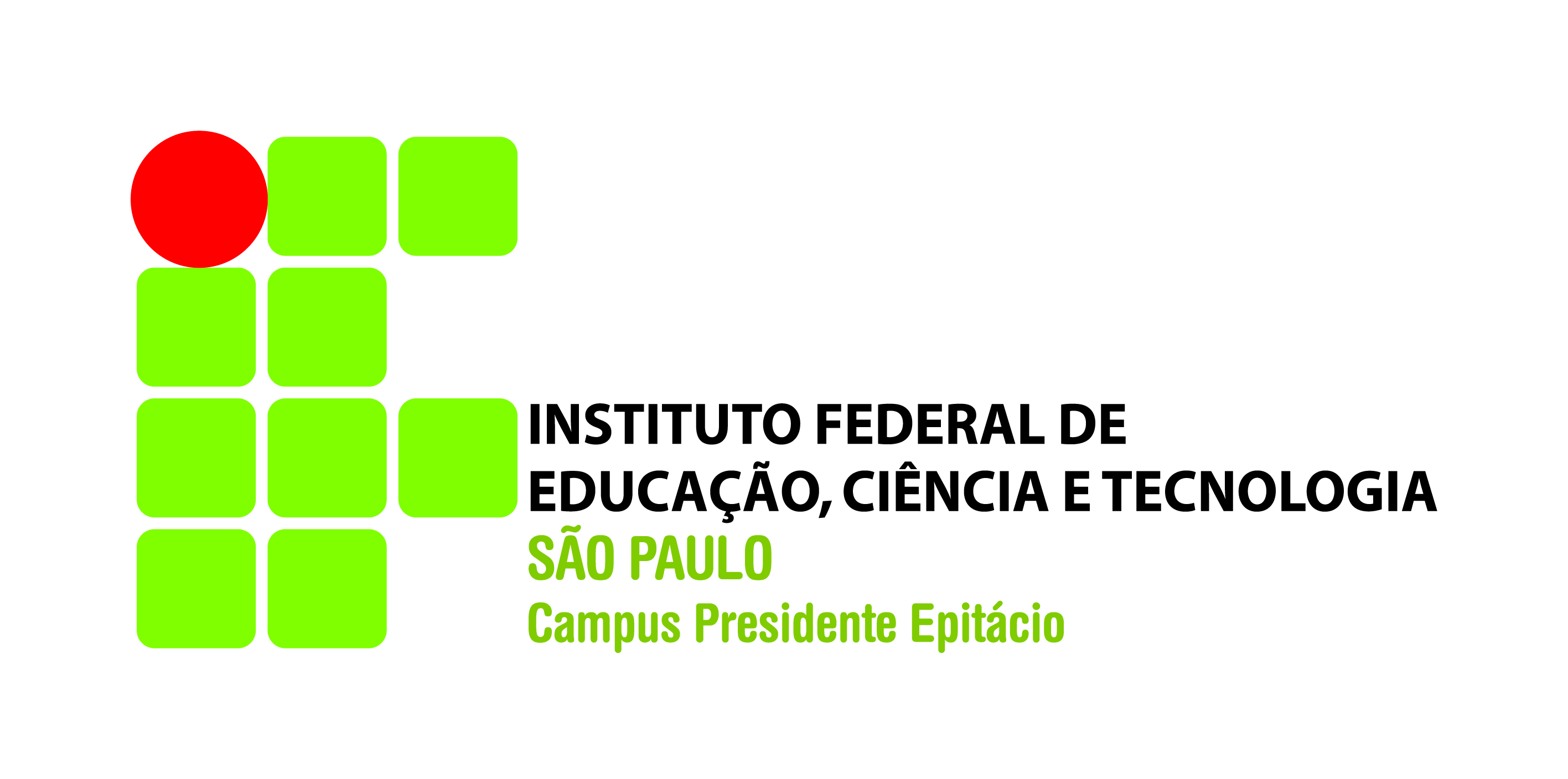 Formulário de Inscrição Discente  Bolsista Modalidade Projeto de Ensino1. Nome completo2. Curso (nome, módulo, turno)			     	  3. Número de prontuário4. Email					     	  5. Telefone celular (com código de área)6. Número da carteira de identidade	             	  7. Número do CPF8. Nome do projeto a que pretende concorrer como bolsista9. Disciplina(s) que permite sua atuação como bolsista segundo o projeto10. Documentos anexados:11. Requisitos para seleção (leia com atenção)Ser discente do IFSP câmpus Presidente Epitácio, regularmente matriculado/a e que:I – esteja com frequência regular nos cursos e programas do IFSP câmpus Presidente Epitácio;II – possua disponibilidade de 15 (quinze) ou 20 (vinte) horas semanais para se dedicar às atividades ligadas à bolsa;III – não esteja vinculado/a a outro tipo de bolsa concedida pelo IFSP ou por qualquer entidade de fomento ao ensino, à pesquisa e à extensão, excetuados os auxílios vinculados Assistência Estudantil;12. Disponibilidade de horários – marque com “x” todos os seus horários disponíveis (a disponibilidade poderá ser considerada para a seleção)13. Declaração de ciência das condições de inscriçãoDeclaro: (a) ciência dos requisitos exigidos para candidatar-me a Bolsa de Ensino – Modalidade Projeto de Ensino, conforme Edital DRG-PEP ________/ _______; (b) que preencho todos os requisitos acima referidos.Presidente Epitácio, ___ de _______ de __________.___________________________________Assinatura do/a discente candidato/aData: ___ / ___ / ___________Responsável pelo recebimento:_______________________________________________________(  ) NOME:CÓDIGO:NOTA OBTIDA:JUSTIFICATIVA CASO NOTA < 6,0:(  ) RG(  ) CPF(  ) Histórico escolar emitido pelo SUAP(  ) Currículo atualizadoSEGTERQUAQUISEX7h00 – 8h008h00 - 9h009h00 - 10h0010h00 - 11h0011h00 - 12h0013h00 - 14h0014h00 - 15h0015h00 - 16h0016h00 - 17h0017h00 - 18h0018h00 - 19h0019h00 - 20h0020h00 - 21h0021h00 - 22h00